Na zahtev( pitanje) potencijalnih ponuđača, ovim putem dostavljamo traženo pojašnjenje 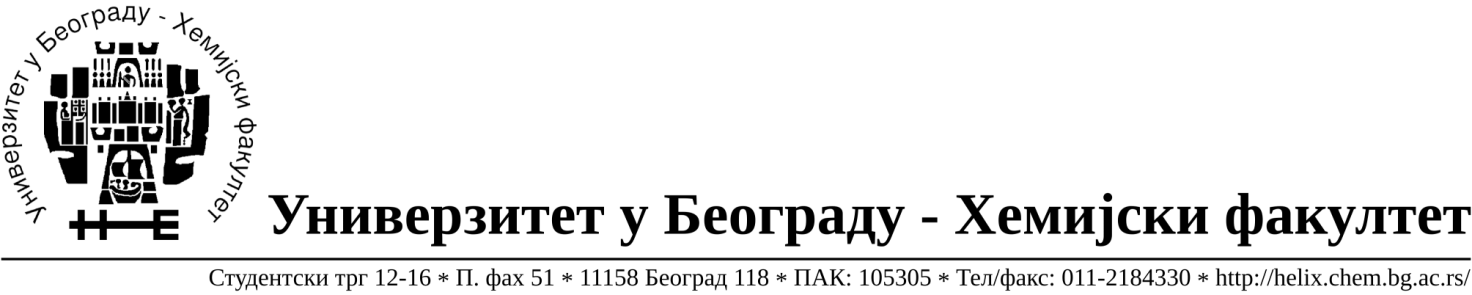 ( odgovor) u vezi javne dobara- materijal za obrazovanje i nauku –laboratorijsko staklo i potrošni materijal, JN broj 24/18. Pitanje: Partije 62 i 63Pošto se traže liner-i, zamoliću Vas samo da navedete proizvođača opreme kako bi mogli da ponudimo odgovarajuće stavke. Odgovor: Oprema je proizvođača  Agilent Technologies.U Beogradu, 10.10.2018.godine